Napisz po rosyjsku jakie dyscypliny sportowe przedstawione są na obrazkach. 
1                  2                      3           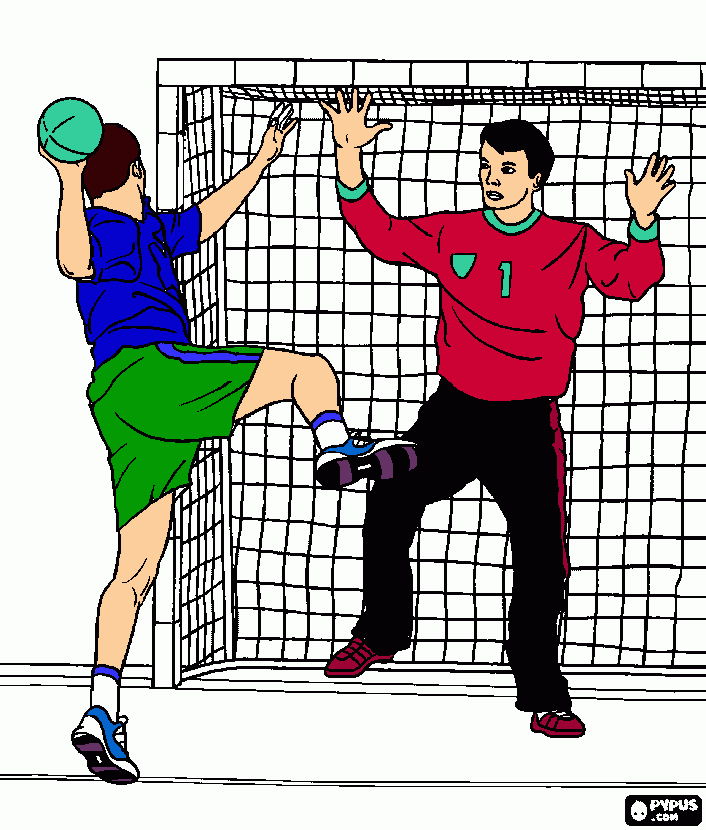 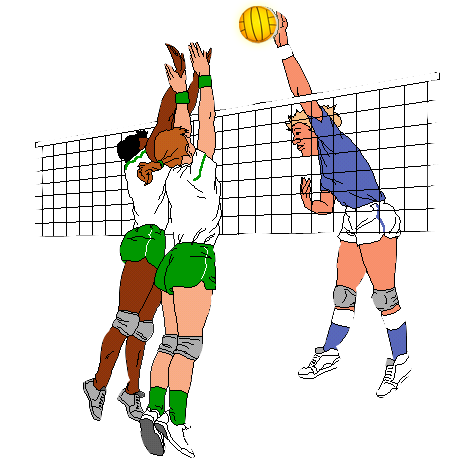 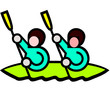 ……………………………………………………………………………………………………………………………………………………………………….          4                       5                                 6  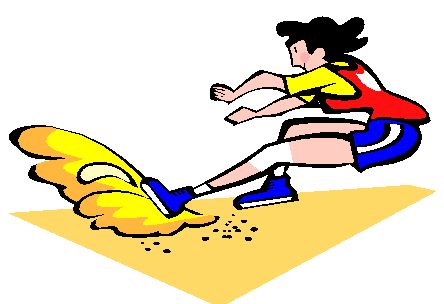 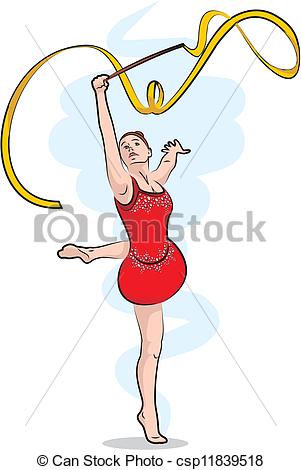 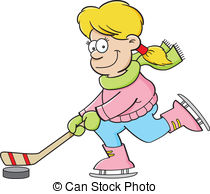 …………………………………………………………………………………………………………………………………………………………….Kto uczestniczy w meczu piłki nożnej? Podpisz obrazki po rosyjsku.                   1                                                                2                           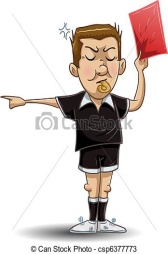 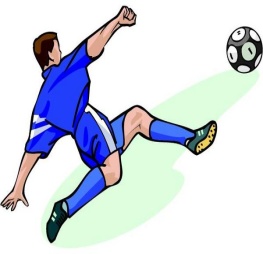 ……………………………………………………………………………………………………………………………………………………………………                           3                                                          4      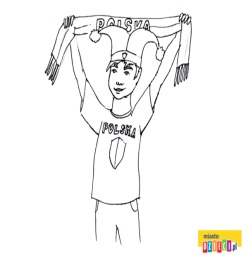 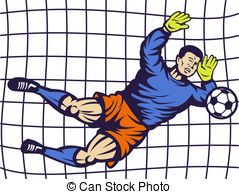 ………………………………………………………………………………………………………………………………………………………Przetłumacz wyrażenia na język polski. Тренажёрный зал...............................................................................................Гимнастические упражнения............................................................................Вести активный образ жизни............................................................................Ходить на аэробику..............................................................................................Przetłumacz zdania na język rosyjskiWika kibicuje swojej koleżance Maszy.………………………………………………………………………………………………………………………………Mecz zakończył się remisem.……………………………………………………………………………………………………………………………………………………………………………………………Czasowniki podane w nawiasach wstaw w odpowiedniej formie czasu teraźniejszego.1.Я (заниматься)...............................................................конным спортом.2.Вы (кататься).........................................................на роликах?3.Тамара (тренироваться)...........................................................в шахматах.Przeczytaj charakterystykę sportu wyczynowego i zapisz po rosyjsku jego nazwę w miejscu kropek. 1.экстремальный вид спорта, прыжки со специальных высотных сооружений, а также мостов и других объектов с эластичным канатом, который крепится к ногам и иным частям тела прыгуна - …………………………………………………………………….2.водный вид спорта, основой которого является движение по поверхности воды под действием силы тяги, развиваемой удерживаемым и управляемым спортсменом воздушным змеем -………………………………………………………………………..3. олимпийский вид спорта, заключающийся в спуске с заснеженных склонов и гор на специальном снаряде - ……………………………………………………………………………….4. искусство перемещения и преодоления препятствий, как правило, в городских условиях. Сутью  является движение и преодоление препятствий различного характера. Таковыми могут считаться как существующие архитектурные сооружения (перила, парапеты, стены и пр.), 
так и специально изготовленные конструкции (применяемые во время различных мероприятий и тренировок)……………………………………………………………………………………………Przetłumacz wyrażenia na język polski. 1.сборная..................................................................................       2.штрафной удар.....................................................................3.болеть за команду................................................................Uzupełnij zdania właściwymi formami czasowników podanych w nawiasach. Уже поздно и Юра ...................................................(бежать) в школу.Каждый вечер я .........................................(бегать) по парку.Наташа, куда ты ......................................(бежать)?Przetłumacz wyrażenia na język rosyjski. Za każdą poprawną odpowiedź otrzymasz 1 pkt. Pole karne…………………………………………………Pierwsza połowa meczu………………………………….Mecz piłki nożnej………………………………………